             ZONTA Club of 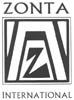 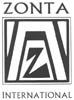                           2012 Scholarship                                 APPLICATION Name:								 Phone: 					 First		 Middle initial   		  LastFull Address: 														    Street/Apt. #					City 		State		ZipHigh school graduation date:			Enrolled at: (circle one)     UWSP      MSTCProgram Area/Major:										Number of credits enrolled for in spring of 2012:  ___________  credits planned for fall 2012:		  Anticipated Graduation Date:									If you are a continuing student, list your GPA for last semester: 	_____Overall (cumulative) GPA 	_______ Please answer questions 1-7, on a separate sheet(s) and sign below to complete this application.1.  Describe your financial need and how this scholarship might help meet your need,2.  Describe your past educational activities (coursework, memberships, honors, grades).3.  Describe your participation in community, volunteer, or civic activities.4.  Summarize your employment experience.5.  Please explain your plans following graduation:.6.  How will the scholarship help support your educational goals? 7.  Why you think you should be selected? **REFERENCES**We require two letters of recommendation. Please have the letters sent to the address below, or attach to this application.  No relatives.  One teacher is recommended.  Letters may also be e-mailed to:  gailzale@mwwb.net Please sign below  to complete this application.I do hereby certify that the information provided in this application is true and correct, to the best of my knowledge.Applicant Signature					                        DateSEND YOUR COMPLETED APPLICATION TO:	Zonta Scholarship Committee	1303 Hwy 66 WAPPLICATION must be postmarked  or e-mailed to:  gailzale@mwwb.net  by:   April 16, 2012Thank you for applying.  We wish you the best in your endeavors!